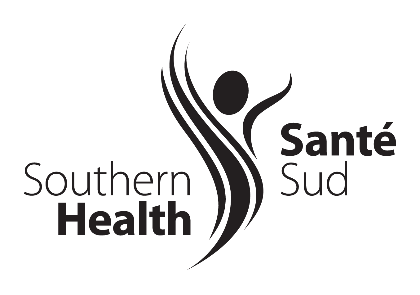 For everyone’s protection….masks andeye protection always remain ON in this area